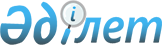 "Әкету кедендік бажы қолданылатын тауарлар тізбесін, мөлшерлемелер көлемін және олардың қолданылу мерзімін және Шикі мұнай мен мұнайдан өндірілген тауарларға әкету кедендік бажы мөлшерлемелерінің көлемін есептеу қағидаларын бекіту туралы" Қазақстан Республикасы Ұлттық экономика министрінің 2016 жылғы 17 ақпандағы № 81 бұйрығына өзгеріс енгізу туралыҚазақстан Республикасы Премьер-Министрінің орынбасары - Сауда және интеграция министрінің 2022 жылғы 7 қарашадағы № 425-НҚ бұйрығы. Қазақстан Республикасының Әділет министрлігінде 2022 жылғы 8 қарашада № 30445 болып тіркелді
      БҰЙЫРАМЫН:
      1. "Әкету кедендік бажы қолданылатын тауарлар тізбесін, мөлшерлемелер көлемін және олардың қолданылу мерзімін және Шикі мұнай мен мұнайдан өндірілген тауарларға әкету кедендік бажы мөлшерлемелерінің көлемін есептеу қағидаларын бекіту туралы" Қазақстан Республикасы Ұлттық экономика министрінің 2016 жылғы 17 ақпандағы № 81 бұйрығына (Нормативтік құқықтық актілерді мемлекеттік тіркеу тізілімінде № 13217 болып тіркелген) мынадай өзгеріс енгізілсін:
      көрсетілген бұйрықпен бекітілген Әкету кедендік бажы қолданылатын тауарлар тізбесіне, мөлшерлемелер көлеміне және олардың қолданылу мерзіміне:
      "Әкету кедендік бажы қолданылатын тауарлардың жекелеген түрлері, мөлшерлемелер көлемі және олардың қолданылу мерзімі" деген 1-бөлімде:
      реттік нөмірі 18-жол мынадай редакцияда жазылсын:
      "
      ".
      2. Қазақстан Республикасы Сауда және интеграция министрлігінің Сыртқы сауда қызметі департаменті заңнамада белгіленген тәртіппен:
      1) осы бұйрықты Қазақстан Республикасының Әділет министрлігінде мемлекеттік тіркеуді; 
      2) осы бұйрықты Қазақстан Республикасы Сауда және интеграция министрлігінің интернет-ресурсында орналастыруды қамтамасыз етсін.
      3. Осы бұйрықтың орындалуын бақылау жетекшілік ететін Қазақстан Республикасының Сауда және интеграция вице-министріне жүктелсін.
      4.  Осы бұйрық алғашқы ресми жарияланған күнінен кейін күнтізбелік он күн өткен соң қолданысқа енгізіледі. 
					© 2012. Қазақстан Республикасы Әділет министрлігінің «Қазақстан Республикасының Заңнама және құқықтық ақпарат институты» ШЖҚ РМК
				
18
8101 97 000 0, 8102 97 000 0, 8103 20 000 0, 8103 30 000 0,
8103 99 000 0,
8104 11 000 0, 8104 20 000 0, 8106 10 000 0, 8106 90 000 0, 8108 20 000 1, 8108 20 000 3,
8108 20 000 6,
8108 30 000 0, 8110 10 000 0, 8110 20 000 0, 8111 00 110 0, 8112 12 000 0, 8112 13 000 0, 8112 21 900 0, 8112 22 000 0, 8112 41 000 9,
8112 69 000 1, 8112 92 410 0, 8112 92 810 0,
8112 99 400 0 қоспағанда
8101-811300
Өзге де бағалы емес металдар; металл керамика; олардан жасалған бұйымдар
10%
тұрақты
                  Қазақстан Республикасы            Премьер-Министрінің орынбасары -             Сауда және интеграция министрі 

С. Жумангарин

       "КЕЛІСІЛДІ"Қазақстан РеспубликасыныңИндустрия және инфрақұрылымдықдаму министрлігі

      "КЕЛІСІЛДІ"Қазақстан РеспубликасыныңҚаржы министрлігі

      "КЕЛІСІЛДІ"Қазақстан РеспубликасыныңҰлттық экономика министрлігі
